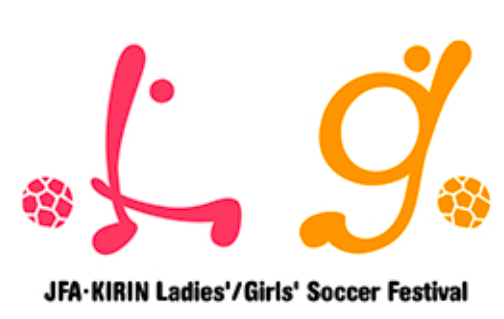 ＪＦＡレディース／ガールズサッカーフェスティバル２０１６北海道in釧路参加申込書チーム名代表者連絡先住所連絡先電話(自宅)勤務先連絡先携帯電話１参　加　者　氏　名参　加　者　氏　名参　加　者　氏　名参　加　者　氏　名年齢層備考２３４５６７８９１０１１１２１３１４１５